NORMA DE PROCEDIMENTO – SPA Nº 0071. 	OBJETIVOS1.1	Instituir a Norma de Procedimento Padrão definindo os procedimentos básicos relacionados à compra de imóveis.ABRANGÊNCIAÓrgãos da Administração Direta do Estado do Espírito Santo.FUNDAMENTAÇÃO LEGALDecreto Estadual Nº 3.126-R, de 21/12/2012 – Dispõe sobre a estruturação, organização e administração da Gestão Patrimonial Imobiliária do Estado do Espírito Santo no âmbito da Administração Direta e Indireta, no que couber, e estabelece outras providências.DEFINIÇÕESUnidade de Controle Patrimonial (UCP) - Equipe constituída pelos Órgãos, sendo responsável pelo controle e procedimentos pertinentes aos imóveis sob respectivas responsabilidades;Órgão Gestor – Representado pela Secretaria de Estado de Gestão e Recursos Humanos e Subsecretaria de Estado de Administração Geral;Órgão Responsável – Órgão interessado na compra do imóvel para uso de respectivo interesse;Laudo de Avaliação – Relatório técnico elaborado por engenheiro ou arquiteto, em conformidade com a ABNT NBR 14653, contendo a descrição do imóvel e registro fotográfico, para determinar seu valor.UNIDADES FUNCIONAIS ENVOLVIDA5.1 	Gerência de Patrimônio Estadual – Gepae/Seger;5.2 	Comissão de Licitação; 5.3 	Unidade de Controle Patrimonial – UCP;5.4 	Comissão de Avaliação Imobiliária – CAI/Seger;5.5 	PCA/PGE – Procuradoria de Consultoria Administrativa da Procuradoria Geral do Estado;5.6 	Grupo Financeiro Setorial – GFS.PROCEDIMENTOSO processo tem início com a necessidade de compra de um imóvel pertencente a terceiros (de particular ou de outro Ente Público) pelo Estado do Espirito Santo.T01. Enviar consulta de disponibilidadeEnviar, para o e-mail supai@seger.es.gov.br ou por e-Docs, consulta de disponibilidade de imóvel à Gerência Executiva. T02 – Verificar disponibilidadeA Gerência Executiva verificará a existência de imóvel no acervo patrimonial do Estado que atenda ao interesse do Órgão.Se houver imóvel do Estado que atenda ao interesse do Órgão, seguir para T03 (Cessão de Uso de Imóveis – Norma de Procedimento SEGER Nº 007).Se não houver, seguir para T04.T03 – Iniciar cessão de uso (NP SEGER Nº 007)Executar a Norma de Procedimento SEGER Nº 007 – Cessão de Uso de Imóveis.T04 – Instruir processoJustificar a aquisição e informar o projeto a ser desenvolvido no imóvel, conforme art. 27 do Decreto 3126-R/2012.T05 – Autorizar processoAnalisar e aprovar a demanda. Em caso de aprovação, seguir para T07.Em caso de indeferimento da compra, seguir para T06.T06 – Indeferir compraT07 – Elaborar Projeto Básico Elaborar o documento descrevendo as características de uso do imóvel as possíveis regiões de localização, as especificidades da edificação, a finalidade da utilização, além de outros requisitos pertinentes.T08 – Aprovar Projeto BásicoT09 – Realizar procedimento licitatórioT10 – Validar procedimento licitatórioEm caso de licitação concluída com êxito, o processo deve ser encaminhado à UCP para iniciar procedimentos para o ingresso do imóvel.T11 – Complementar processoConferir e complementar os documentos do imóvel e do vendedor, tais como: certidão da matrícula cartorial atualizada, planta, espelho do cadastro imobiliário, certidão negativa de débitos, documentos comprobatórios do responsável legal, certidões de regularidade fiscal com as fazendas públicas e afins. Encaminhar à PGE, conforme art. 27 do Decreto 3.126-R/2012.T12 – Emitir parecer técnico-jurídicoEm caso de parecer favorável para prosseguimento da compra, seguir para T13. Caso contrário, seguir para T06.T13 – Encaminhar para avaliação do imóvelT14 – Elaborar Laudo de AvaliaçãoElaborar o laudo de avaliação conforme artigo 23 do Decreto 3126-R/2012.T15 – Encaminhar para autorização T16 – Autorizar compraSe o Secretário do Órgão Responsável autorizar a compra do imóvel, seguir para T17. Caso contrário, seguir para T06.T17 – Autorizar compraSe o Secretário do Órgão Gestor autorizar compra do imóvel, seguir para T18.Caso contrário, seguir para T06.T18 – Tomar ciênciaT19 – Providenciar lavratura da Escritura Pública de Compra e VendaEncaminhar o processo administrativo ao cartório de notas para a elaboração da respectiva escritura mediante designação de procurador para assinatura.T20 – Solicitar autorização de ingresso contábilT21 – Autorizar ingresso contábil T22 – Realizar ingresso contábil Realizar ingresso contábil no Sistema Integrado de Gestão das Finanças Públicas do Espírito Santo – SIGEFES e anexar nota patrimonial da operação.T23 – Realizar ingresso patrimonialCadastrar o imóvel no SIGA – Sistema Integrado de Gestão Administrativa.T24 – Providenciar registro da escritura Providenciar junto ao Cartório de Registro Geral de Imóveis da circunscrição do imóvel comprado o devido registro da escritura. T25 – Encaminhar escritura Enviar documento original à Gerência Executiva, na forma do art. 160 do Decreto 3126-R/2012.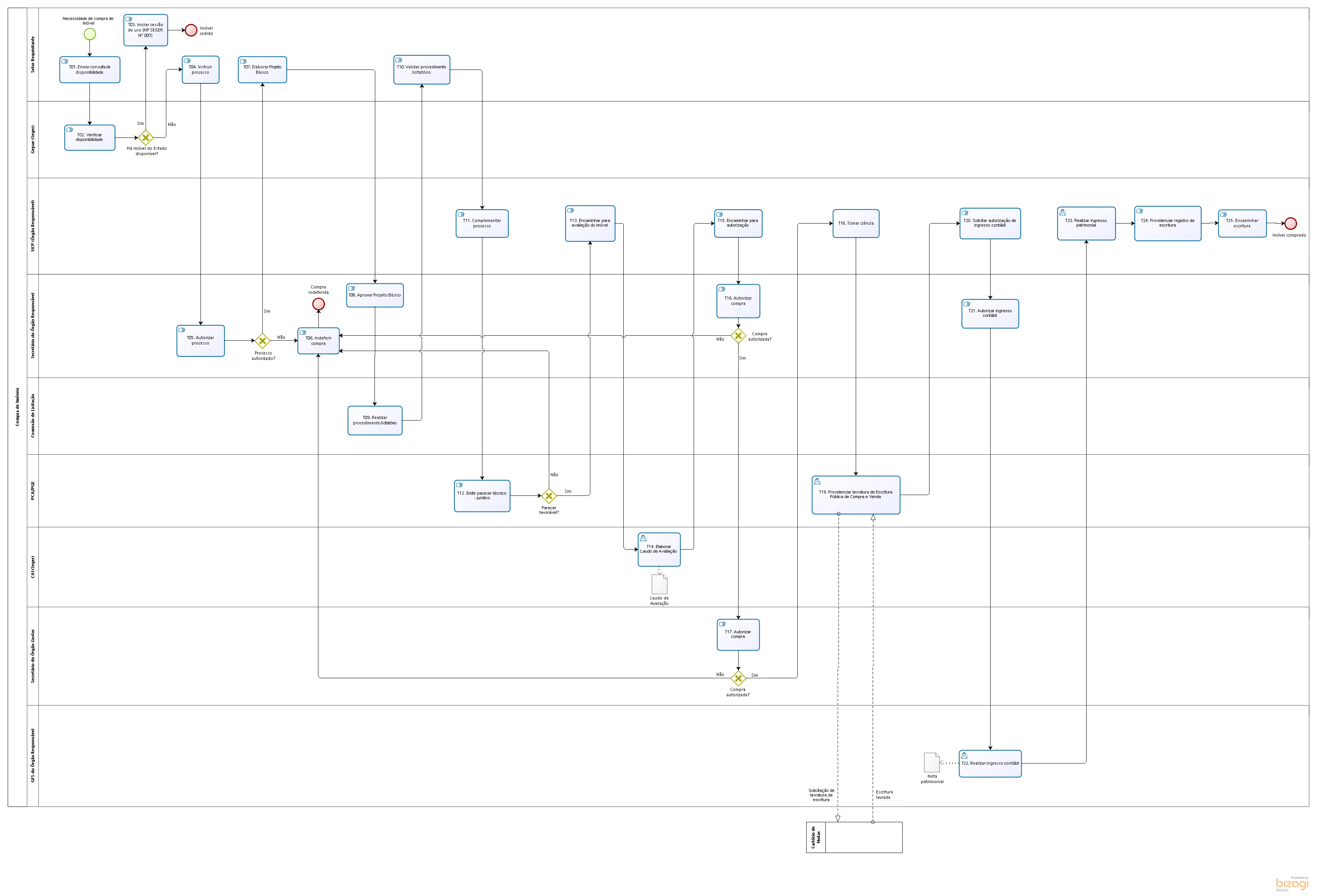 INFORMAÇÕES ADICIONAISNão Aplicável.8. ANEXOS Não Aplicável.9. ASSINATURASTema:Compra de Imóveis Compra de Imóveis Compra de Imóveis Emitente:Secretaria de Estado de Gestão e Recursos Humanos – SegerSecretaria de Estado de Gestão e Recursos Humanos – SegerSecretaria de Estado de Gestão e Recursos Humanos – SegerSistema:Sistema de Controle PatrimonialSistema de Controle PatrimonialCódigo: SPAVersão:01Aprovação: Portaria n° 31-R/2019Vigência: 27/11/2019EQUIPE DE ELABORAÇÃO – SPA Nº 007:EQUIPE DE ELABORAÇÃO – SPA Nº 007:Ana Cláudia BuffonAssessora Especial Claudia Godoy da Rocha MicchiSubgerente de Patrimônio Imobiliário Flavia Gonçalves TorresAnalista do Executivo     Maria Stela Pinotti de AlmeidaGerente de Patrimônio Estadual                                                                                                             Elaborado em: 26/11/2019Elaborado em: 26/11/2019APROVAÇÃO:APROVAÇÃO:Lenise Menezes LoureiroSecretária de Estado de Gestão eRecursos HumanosAprovado em: 26/11/2019